Temat: Tkanki roślinneGrupa A1. Uzupełnij tabelę. Wpisz w odpowiednich miejscach nazwy tkanek roślinnych. (0–2 p.)2. Oceń, czy poniższe zdania zawierają prawdziwe informacje. Zaznacz literę P, jeśli informacja jest prawdziwa, albo literę F – jeśli jest fałszywa. (0–3 p.)3. Przyporządkuj podanym tkankom (A–B) odpowiednie funkcje (1–3). (0–2 p.)Tkanka przewodząca.Tkanka miękiszowa.Chroni roślinę przed zgnieceniem lub rozerwaniem.Transportuje różne substancje w obrębie całej rośliny.Wypełnia wolne przestrzenie między innymi tkankami.               B. 4. Zaznacz punkt, w którym wymieniono nazwę tkanki przedstawionej na ilustracji. (0–1 p.)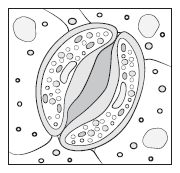 Tkanka miękiszowa.Tkanka okrywająca.Tkanka wzmacniająca.Tkanka przewodząca.Temat: Tkanki roślinneGrupa B1. Uzupełnij tabelę. Wpisz w odpowiednich miejscach nazwy tkanek roślinnych. (0–2 p.)2. Oceń, czy poniższe zdania zawierają prawdziwe informacje. Zaznacz literę P, jeśli informacja jest prawdziwa, albo literę F – jeśli jest fałszywa. (0–3 p.)3. Przyporządkuj podanym tkankom (A–B) odpowiednie funkcje (1–3). (0–2 p.)Tkanka wzmacniająca.Tkanka przewodząca.Chroni roślinę przed zgnieceniem lub rozerwaniem.Transportuje różne substancje w obrębie całej rośliny.Wypełnia wolne przestrzenie między innymi tkankami.               B. 4. Zaznacz punkt, w którym wymieniono nazwę tkanki przedstawionej na ilustracji. (0–1 p.)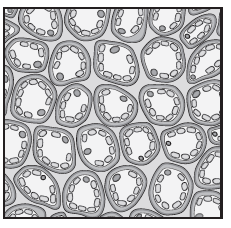 Tkanka miękiszowa.Tkanka okrywająca.Tkanka wzmacniająca.Tkanka przewodząca.Tkanki roślinneTkanki roślinneTkanki twórczetkanka okrywającatkanka miękiszowatkanka wzmacniająca1.Tkanka miękiszowa, która zawiera chloroplasty, umożliwia roślinie wytworzenie substancji pokarmowych.PF2.Komórki tkanek stałych szybko się dzielą, dlatego ich liczba stale rośnie.PF3.Tkanki twórcze tworzą stożki wzrostu, które umożliwiają roślinie wzrost na długość.PFTkanki roślinneTkanki roślinneTkanki twórczetkanka wzmacniająca tkanka okrywającatkanka miękiszowa1.Tkanka miękiszowa umożliwia przyrost łodygi i korzenia na grubość.PF2.Komórki tkanek stałych nie mają zdolności dzielenia się.PF3.Komórki tkanek twórczych szybko się dzielą, dlatego umożliwiają roślinie wzrost na długość.PF